A B R E C H N U N G / BEURTEILUNG für dasSCHULPRAKTIKUM im Studienjahr 2020/21PPS II: Fachkundig unterrichten
(Unterrichtsfach)BETREUUNGS-LEHRER/IN: 	Schule:			Im Zeitraum:  von	    01.10.2020               bis     29.01.2021		   (Tag/Monat/Jahr)		   (Tag/Monat/Jahr) (Bitte in Blockschrift ausfüllen)	         * Zutreffendes bitte ankreuzenEs wird bestätigt, dass das Praktikum im Ausmaß von 45 Stunden mit oben angeführten Studierenden durchgeführt wurde.              (Der/Die Schulleiter/in) 				         (Der/Die Betreuungslehrer/in)                                                                                                       (Datum)Bestätigung durch die „School of Education“ der Universität SalzburgSalzburg, 					                                                                               (School of Education - wird vom ZPPS eingeholt)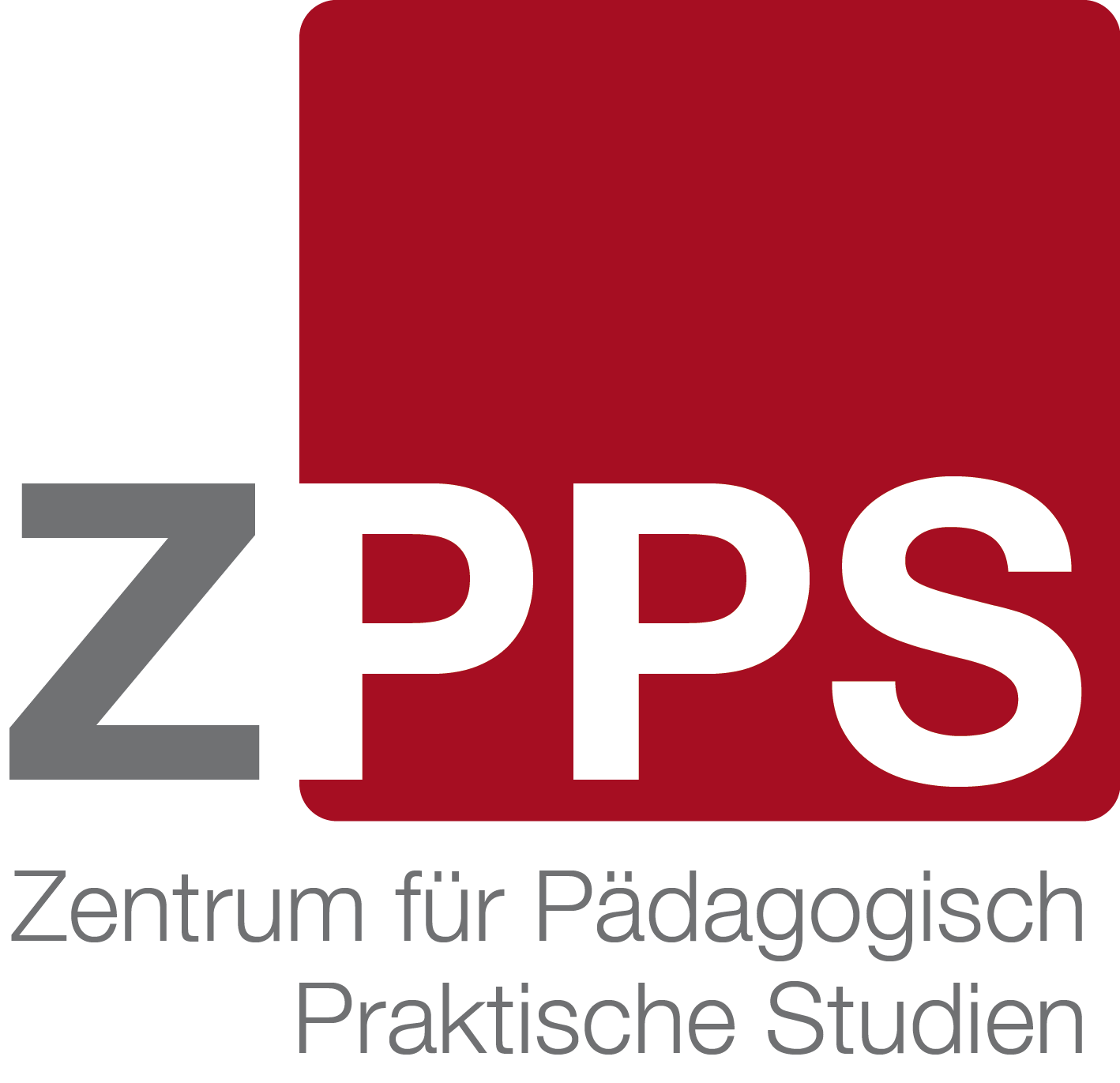 Zentrum für Pädagogisch Praktische StudienAkademiestraße 23-25, A-5020 SalzburgTel.: +43 (0) 662 / 63 88 - 3129praktikum_zpps@sbg.ac.at Namen der StudierendenMatrikel-Nr.Beurteilung*1.Mit Erfolg teilgenommenOhne Erfolg teilgenommenoo2.Mit Erfolg teilgenommenOhne Erfolg teilgenommenoo3.Mit Erfolg teilgenommenOhne Erfolg teilgenommenoo4.Mit Erfolg teilgenommenOhne Erfolg teilgenommenoo